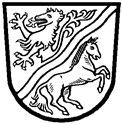 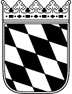 Landratsamt Rottal–InnTeichanlage - VerlängerungsantragAntrag auf Erteilung einer beschränkten wasserrechtlichen Erlaubnis für mit dem Betrieb einer Teichanlage zusammenhängende Gewässerbenutzungen gemäß § 10 WHG i.V.m. Art. 15 BayWGLandratsamt Rottal-Inn-Wasserrechtsbehörde-Ringstr. 4-784347 PfarrkirchenWichtig: Sollte der Platz zum Ausfüllen nicht ausreichend sein, bitte auf einem gesonderten Blatt weiterschreibenHinweise zum Datenschutz finden Sie unter www.rottal-inn.de/datenschutz.1. Antragsteller:1. Antragsteller:1. Antragsteller:1. Antragsteller:Name, Vorname:Straße, Hausnummer:PLZ, Ort:Tel.:E-Mail:2. Antrag2. Antrag2. Antrag2. AntragIch beantrage die Erteilung einerIch beantrage die Erteilung einerIch beantrage die Erteilung einerIch beantrage die Erteilung einerbeschränkten wasserrechtlichen Erlaubnis zur Entnahme von oberflächennahem Grundwasser (Dränage- oder Sickerwasser) zur Speisung einer Teichanlagebeschränkten wasserrechtlichen Erlaubnis zur Entnahme von oberflächennahem Grundwasser (Dränage- oder Sickerwasser) zur Speisung einer Teichanlagebeschränkten wasserrechtlichen Erlaubnis zur Entnahme von oberflächennahem Grundwasser (Dränage- oder Sickerwasser) zur Speisung einer Teichanlagebeschränkten wasserrechtlichen Erlaubnis zur Entnahme von Wasser aus folgendem Oberflächengewässer (z. B. Fluss, Graben, Bach) zur Speisung einer Teichanlage:beschränkten wasserrechtlichen Erlaubnis zur Entnahme von Wasser aus folgendem Oberflächengewässer (z. B. Fluss, Graben, Bach) zur Speisung einer Teichanlage:beschränkten wasserrechtlichen Erlaubnis zur Entnahme von Wasser aus folgendem Oberflächengewässer (z. B. Fluss, Graben, Bach) zur Speisung einer Teichanlage:(Name des Gewässers)beschränkten wasserrechtlichen Erlaubnis zur Einleitung von Wasser aus einer Teichanlage in folgendes Oberflächengewässer (z.B. Fluss, Graben, Bach):beschränkten wasserrechtlichen Erlaubnis zur Einleitung von Wasser aus einer Teichanlage in folgendes Oberflächengewässer (z.B. Fluss, Graben, Bach):beschränkten wasserrechtlichen Erlaubnis zur Einleitung von Wasser aus einer Teichanlage in folgendes Oberflächengewässer (z.B. Fluss, Graben, Bach):(Name des Gewässers)3. Beschreibung3. Beschreibung3. Beschreibung3. Beschreibung3. Beschreibung3. Beschreibung3. BeschreibungLage des Teichanlagengrundstücks: Lage des Teichanlagengrundstücks: Lage des Teichanlagengrundstücks: Lage des Teichanlagengrundstücks: Lage des Teichanlagengrundstücks: Lage des Teichanlagengrundstücks: Lage des Teichanlagengrundstücks: Fl. Nr.:Gemarkung:Gemeinde:Wasserentnahmestelle:Wasserentnahmestelle:Wasserentnahmestelle:Wasserentnahmestelle:Wasserentnahmestelle:Wasserentnahmestelle:Wasserentnahmestelle:Fl. Nr.:Gemarkung:Gemeinde:Entnahmebauwerk:Entnahmebauwerk:(z. B. Teilungsbauwerk, etc.)(z. B. Teilungsbauwerk, etc.)(z. B. Teilungsbauwerk, etc.)Wird zur Speisung der Teichanlage Wasser aus Brunnen entnommen?JaNeinWenn Ja, Standort im Lageplan eintragen.Wassereinleitungsstelle:Wassereinleitungsstelle:Wassereinleitungsstelle:Wassereinleitungsstelle:Wassereinleitungsstelle:Wassereinleitungsstelle:Wassereinleitungsstelle:Wassereinleitungsstelle:Wassereinleitungsstelle:Wassereinleitungsstelle:Wassereinleitungsstelle:Wassereinleitungsstelle:Wassereinleitungsstelle:Wassereinleitungsstelle:Wassereinleitungsstelle:Wassereinleitungsstelle:Wassereinleitungsstelle:Wassereinleitungsstelle:Fl. Nr.:Gemarkung:Gemarkung:Gemarkung:Gemarkung:Gemarkung:Gemeinde:Wasserentnahmemenge:Wasserentnahmemenge:Wasserentnahmemenge:Wasserentnahmemenge:l/sl/sWassereinleitungsmenge:Wassereinleitungsmenge:Wassereinleitungsmenge:l/sl/sl/sAnzahl der Teiche:Anzahl der Teiche:Anzahl der Teiche:Größe der Teichanlage: insgesamtGröße der Teichanlage: insgesamtGröße der Teichanlage: insgesamtGröße der Teichanlage: insgesamtGröße der Teichanlage: insgesamtm²m²Größe der einzelnen Teiche:Größe der einzelnen Teiche:Größe der einzelnen Teiche:Größe der einzelnen Teiche:Größe der einzelnen Teiche:Größe der einzelnen Teiche:m²m²m²m²m²Tiefe der Teiche:Tiefe der Teiche:Tiefe der Teiche:Tiefe der Teiche:Tiefe der Teiche:Tiefe der Teiche:mmmmmGeplante zukünftige Nutzung der Teichanlage: Fischteich Ententeich Biotopteich  LöschteichBei bestehenden Teichen: Baujahr:Bei bestehenden Teichen: Baujahr:Bei bestehenden Teichen: Baujahr:Bei bestehenden Teichen: Baujahr:Ist die Teichanlage den Aufsichtsbehörden zugänglich (Einfriedungen etc.)?Ist die Teichanlage den Aufsichtsbehörden zugänglich (Einfriedungen etc.)?Ist die Teichanlage den Aufsichtsbehörden zugänglich (Einfriedungen etc.)?Ist die Teichanlage den Aufsichtsbehörden zugänglich (Einfriedungen etc.)?Ist die Teichanlage den Aufsichtsbehörden zugänglich (Einfriedungen etc.)?Ist die Teichanlage den Aufsichtsbehörden zugänglich (Einfriedungen etc.)?Ist die Teichanlage den Aufsichtsbehörden zugänglich (Einfriedungen etc.)?Ist die Teichanlage den Aufsichtsbehörden zugänglich (Einfriedungen etc.)?JaNeinNeinGrundstücksbesitzer:(Name, Anschrift; sofern nicht Antragsteller)Grundstücksbesitzer:(Name, Anschrift; sofern nicht Antragsteller)Teichanlagenpächter(Name, Anschrift; sofern Teichanlage verpachtet)Teichanlagenpächter(Name, Anschrift; sofern Teichanlage verpachtet)Bei FischteichenBei FischteichenBei FischteichenBei FischteichenBei FischteichenBei FischteichenBei FischteichenBei FischteichenBei FischteichenBei FischteichenBei FischteichenBei FischteichenBei FischteichenBei FischteichenBei FischteichenBei FischteichenWelche Fischarten werden produziert?Welche Fischarten werden produziert?Welche Fischarten werden produziert?Welche Fischarten werden produziert?Welche Fischarten werden produziert?Welche Fischarten werden produziert?Die Nutzung erfolgt:im Haupt- oder Nebenerwerbim Haupt- oder Nebenerwerbim Haupt- oder Nebenerwerbim Haupt- oder Nebenerwerbim Haupt- oder Nebenerwerbim Haupt- oder Nebenerwerbim Haupt- oder Nebenerwerbim Haupt- oder Nebenerwerbals Hobbyderzeit keine Bewirtschaftungderzeit keine Bewirtschaftungderzeit keine Bewirtschaftungderzeit keine Bewirtschaftungderzeit keine Bewirtschaftungderzeit keine Bewirtschaftungderzeit keine Bewirtschaftungderzeit keine Bewirtschaftungderzeit keine Bewirtschaftungderzeit keine Bewirtschaftungderzeit keine BewirtschaftungSind die Teiche ablassbar bzw. trockenlegbar?Sind die Teiche ablassbar bzw. trockenlegbar?Sind die Teiche ablassbar bzw. trockenlegbar?Ja, mittels 
Ja, mittels 
Ja, mittels 
Ja, mittels 
Ja, mittels 
NeinFür alle Teiche: Weitere AngabenFür alle Teiche: Weitere AngabenFür alle Teiche: Weitere AngabenFür alle Teiche: Weitere AngabenFür alle Teiche: Weitere AngabenFür alle Teiche: Weitere AngabenFür alle Teiche: Weitere AngabenFür alle Teiche: Weitere AngabenFür alle Teiche: Weitere AngabenFür alle Teiche: Weitere AngabenFür alle Teiche: Weitere AngabenFür alle Teiche: Weitere AngabenFür alle Teiche: Weitere AngabenFür alle Teiche: Weitere AngabenFür alle Teiche: Weitere AngabenFür alle Teiche: Weitere Angaben4. BestätigungDie Richtigkeit der vorangegangen Angaben wird hiermit bestätigt._____________________________________________________________________Ort, Datum                                                                                                          Unterschrift des Antragstellers